Informācija plašsaziņas līdzekļiem2018.gada 1.februārīPieejams atbalsts pasākumā “Sadarbība”No 2018. gada 1. marta līdz 5. aprīlim būs pieejams atbalsts atklātu projektu iesniegumu konkursu veidā pasākumā "Sadarbība".Pasākuma "Atbalsts Eiropas Inovāciju partnerības lauksaimniecības ražīgumam un ilgtspējai lauksaimniecības ražīguma un ilgtspējas darba grupu projektu īstenošanai" otrās kārtas pieejamais publiskais finansējums 3 685 500 eiro. Mērķis ir vismaz nacionāli nozīmīgu uz jaunradi vērstu projektu īstenošana lauksaimniecības, mežsaimniecības un lauksaimniecības produktu pārstrādes nozarē vai tās sektorā. Atlase notiek divos posmos. Vispirms tiek veikta projekta idejas atlase un EIP darba grupas apstiprināšana, bet otrajā posmā detalizēti sagatavotu projektu iesniegumu atlase.Pasākuma "Atbalsts jaunu produktu, metožu, procesu un tehnoloģiju izstrādei" otrās kārtas pieejamais publiskais finansējums 5 miljoni eiro. Mērķis ir veicināt sadarbību starp vismaz 2 sadarbības partneriem lauksaimniecības, mežsaimniecības vai lauksaimniecības produktu pārstrādes nozarē jaunu produktu, metožu, procesu un tehnoloģiju izstrādei.Plašāku informācija par prasībām atbalsta pretendentiem, nosacījumiem atbalsta saņemšanai un citiem jautājumiem var lasīt dienesta mājaslapā sadaļā “Atbalsta pasākumi”.Svarīgi ņemt vērā! Iesniedzot projektus, jāpievērš uzmanība informācijai par sadarbības partneriem. Partneris nav atbilstošs, ja tam ir konstatēts atkārtots vides aizsardzības noteikumu pārkāpums vai ir grūtības nonākuša uzņēmuma pazīmes. Pārstrādes projektu gadījumā pētījumam ir jābūt virzītam uz to, lai ieguvums projekta ietvaros būtu arī primārajam ražotājam. Savukārt, ja kāds no sadarbības partneriem iesaistīts vairākos projektos, tad jāpievērš uzmanība, lai jaunie partneri katrā projektā veidotu vismaz 70% no sadarbības partneru skaita. Finansējums minētajā pasākumā tiek piešķirts Eiropas Savienības Eiropas Lauksaimniecības fonda lauku attīstībai un Lauku attīstības programmas pasākuma "Sadarbība" ietvaros.
Informāciju sagatavoja:
Kristīne Ilgaža, Sabiedrisko attiecību daļas vadītājaTālrunis: 67027830, 67027384, E-pasts: kristine.ilgaza@lad.gov.lv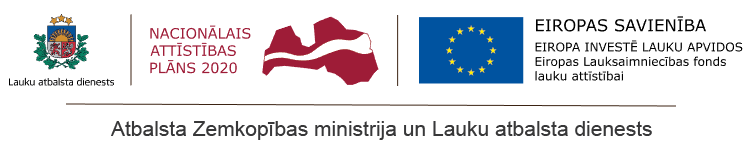 